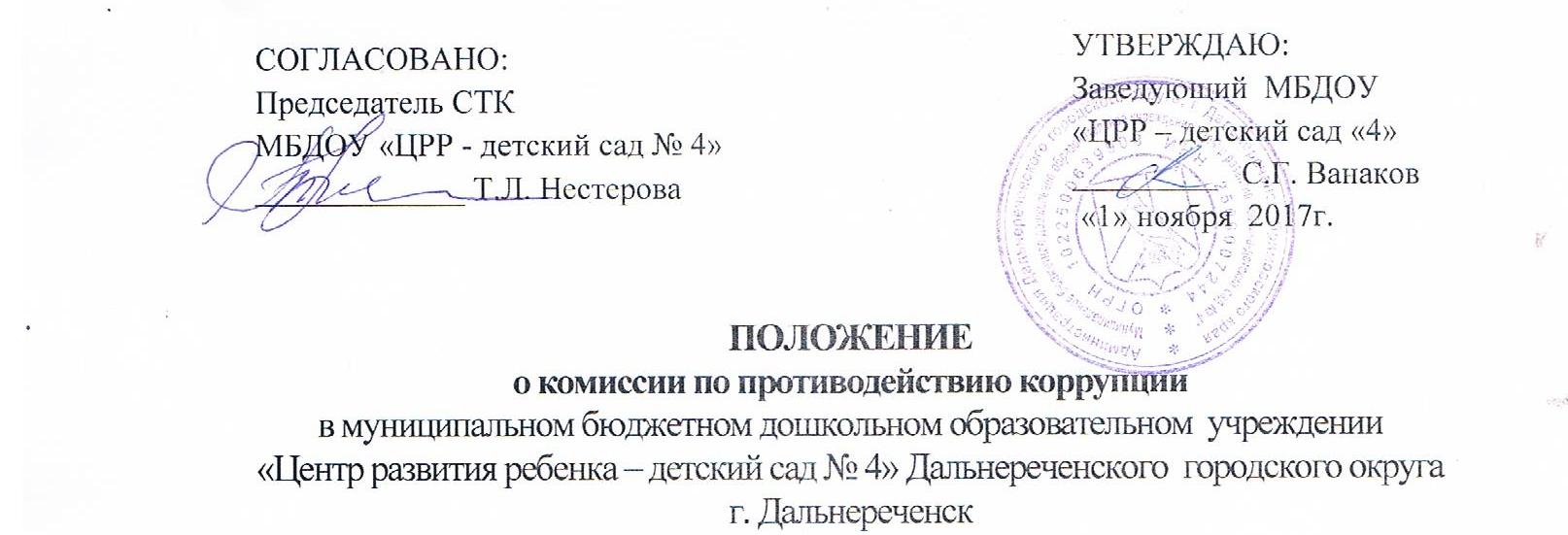 ПОЛОЖЕНИЕо комиссии по противодействию коррупции  в муниципальном бюджетном дошкольном образовательном  учреждении «Центр развития ребенка – детский сад № 4» Дальнереченского  городского округаг. Дальнереченск1. Общие положенияНастоящее Положение определяет порядок деятельности, задачи и компетенцию Комиссии по противодействию коррупции (далее — Комиссия) в МБДОУ «ЦРР – детский сад № 4».Комиссия в своей деятельности руководствуется Конституцией Российской Федерации, действующим законодательством РФ, в том числе Законом РФ от 25.12.2008 № 273-ФЗ  «О противодействии коррупции», нормативными актами Министерства образования и науки Российской Федерации, Федерального агентства по образованию, решениями педагогического совета, другими нормативными правовыми актами сада, а также настоящим Положением.Комиссия является совещательным органом, который систематически осуществляет комплекс мероприятий по:выявлению и устранению причин и условий, порождающих коррупцию;выработке оптимальных механизмов защиты от проникновения коррупции в саду , снижению в ней коррупционных рисков;созданию единой общесадовской  системы мониторинга и информирования  сотрудников по проблемам коррупции;-	антикоррупционной пропаганде и воспитанию;-	привлечению общественности и СМИ к сотрудничеству по вопросам противодействия коррупции в целях выработки у сотрудников и обучающихся навыков антикоррупционного поведения в сферах с повышенным риском коррупции, а также формирования нетерпимого отношения к коррупции.1.3. Для целей настоящего Положения применяются следующие понятия и определения:Коррупция - под коррупцией понимается противоправная деятельность, заключающаяся в использовании лицом предоставленных должностных или служебных полномочий с целью незаконного достижения личных и (или) имущественных интересов.Противодействие коррупции - скоординированная деятельность федеральных органов государственной власти, органов государственной власти субъектов РФ, органов местного самоуправления муниципальных образований, институтов гражданского общества, организаций и физических лиц по предупреждению коррупции, уголовному преследованию лиц совершивших коррупционные преступления, минимизации и (или) ликвидации их последствий.Коррупционное правонарушение - как отдельное проявление  собой дисциплинарную,административную, уголовную или иную ответственность.1.3.4.	Субъекты антикоррупционной политики - органы государственной власти и местного самоуправления, учреждения, организации и лица, уполномоченные на формирование и реализацию мер антикоррупционной политики, граждане. В саду субъектами антикоррупционной политики являются:педагогический коллектив, учебно-вспомогательный персонал и обслуживающий персонал;воспитанников детского сада  и их родители (законные представители);физические и юридические лица, заинтересованные в качественном оказании образовательных услуг .Субъекты коррупционных правонарушений - физические лица, использующие свой статус вопреки законным интересам общества и государства для незаконного получения выгод, а также лица, незаконно предоставляющие такие выгоды.Предупреждение коррупции - деятельность субъектов антикоррупционной политики, направленная на изучение, выявление, ограничение либо устранение явлений условий, порождающих коррупционные правонарушения, или способствующих их распространению.2. Задачи КомиссииКомиссия для решения стоящих перед ней задач:Координирует деятельность сада  по устранению причин коррупции и условий им способствующих, выявлению и пресечению фактов коррупции и её проявлений.Вносит предложения, направленные на реализацию мероприятий по устранению причин и условий, способствующих коррупции в детском саду.Вырабатывает рекомендации для практического использования по предотвращению и профилактике коррупционных правонарушений в деятельности детского сада.Взаимодействует с правоохранительными органами по реализации мер, направленных на предупреждение (профилактику) коррупции и на выявление субъектов коррупционных правонарушений.3. Порядок формирования и деятельность Комиссии3.1.	Состав членов Комиссии рассматривается и утверждается на педагогическом совете  сада. Ход рассмотрения и принятое решение фиксируется в протоколе, а состав Комиссии утверждается приказом заведующей.3.2.	В состав Комиссии входят:представители от педагогического состава;представители от родительского комитета детского сада;представитель профсоюзного комитета работников детского сада.Присутствие на заседаниях Комиссии ее членов обязательно. В случае отсутствия возможности членов Комиссии присутствовать на заседании, они вправе изложить свое мнение по рассматриваемым вопросам в письменном виде.Заседание Комиссии правомочно, если на нем присутствует не менее двух третей общего числа его членов. В случае несогласия с принятым решением, член Комиссии вправе в письменном виде изложить особое мнение, которое подлежит приобщению к протоколу.3.5.	Член Комиссии добровольно принимает на себя обязательства о неразглашении сведений затрагивающих честь и достоинство граждан и другой конфиденциальной информации, которая рассматривается (рассматривалась) Комиссией. Информация, полученная Комиссией, может быть использована только в порядке, предусмотренном федеральным законодательством об информации, информатизации и защите информации.Из состава Комиссии председателем назначаются заместитель заведующей по УВР и делопроизводитель.Заместитель председателя Комиссии, в случаях отсутствия председателя Комиссии, по его поручению, проводит заседания Комиссии. Заместитель председателя Комиссии осуществляют свою деятельность на общественных началах.Делопроизводитель Комиссии:-	организует подготовку материалов к заседанию Комиссии, а также проектов его решения-	информирует членов Комиссии о месте, времени проведения и повестке дня очередного
заседания Комиссии, обеспечивает необходимыми справочно-информационными материалами.
Делопроизводитель Комиссии свою деятельность осуществляет на общественных началах.4. Полномочия Комиссии4.1. Комиссия координирует деятельность сада по реализации мер противодействия коррупции.4.2.	Комиссия вносит предложения на рассмотрение педагогического совета детского сада по совершенствованию деятельности в сфере противодействия коррупции, а также участвует в подготовке проектов локальных нормативных актов по вопросам, относящимся к ее компетенции.Участвует в разработке форм и методов осуществления антикоррупционной деятельности и контролирует их реализацию.Рассматривает предложения о совершенствовании методической и организационной работы по противодействию коррупции в детском саду.Содействует внесению дополнений в локальные нормативные  акты с учетом изменений действующего законодательства4.6.В зависимости от рассматриваемых вопросов, к участию в заседаниях Комиссии могут привлекаться иные лица, по согласованию с председателем Комиссии.4.7.Решения Комиссии принимаются на заседании открытым голосованием простым
большинством голосов присутствующих членов Комиссии и носят рекомендательный характер, оформляется протоколом, который подписывает председатель Комиссии, а при необходимости, реализуются путем принятия соответствующих приказов и распоряжений заведующей, если иное не предусмотрено действующим законодательством. Члены Комиссии обладают равными правами при принятии решений.5. Председатель Комиссии5.1.	Определяет место, время проведения и повестку дня заседания Комиссии, в случае необходимости привлекает к работе специалистов.Информирует педагогический совет  сада о результатах реализации мер противодействия коррупции в детском  саду.Дает соответствующие поручения своему заместителю, делопроизводителю и членам Комиссии, осуществляет контроль за их выполнением.Подписывает протокол заседания Комиссии.5.6. Председатель Комиссии и члены Комиссии осуществляют свою деятельность на общественных началах.6.	Внесение изменений6.1. Внесение изменений и дополнений в настоящее Положение осуществляется путем подготовки проекта Положения в новой редакции заместителем председателя Комиссии.6.2. Утверждение Положения с изменениями и дополнениями заведующей детского сада осуществляется после принятия Положения решением педагогического совета детского сада.7.	Порядок создания, ликвидации, реорганизации и переименования7.1. Комиссия создается, ликвидируется, реорганизуется и переименовывается приказом заведующей по решению педагогического совета детского сада.